平湖市图书馆劳务派遣制工作人员应聘报名表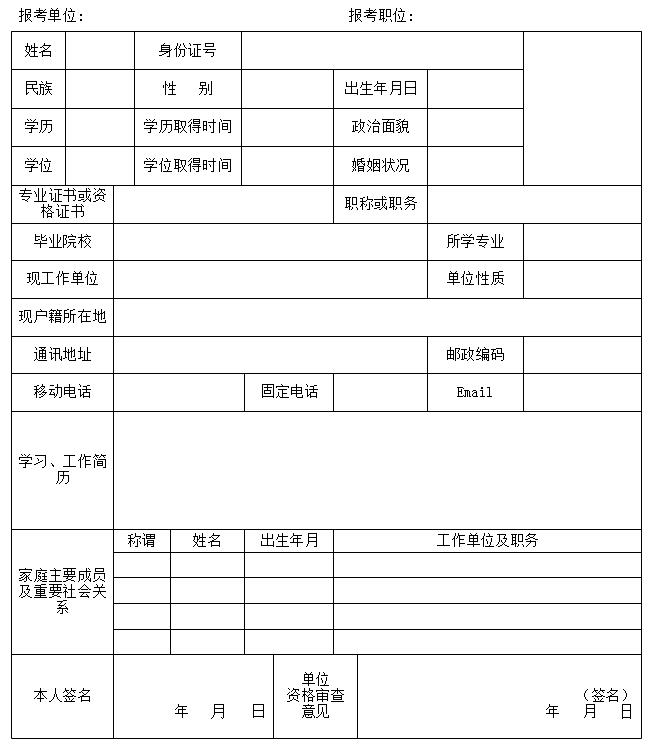 